PROPOSTA DE ACOMPANHAMENTO DA APRENDIZAGEM8º ano – Bimestre 4Nome: 	Ano/Turma: _____________ Número: _________ Data: 	Professor(a): 	1. Rosana construiu alguns gráficos no plano cartesiano. Observe: 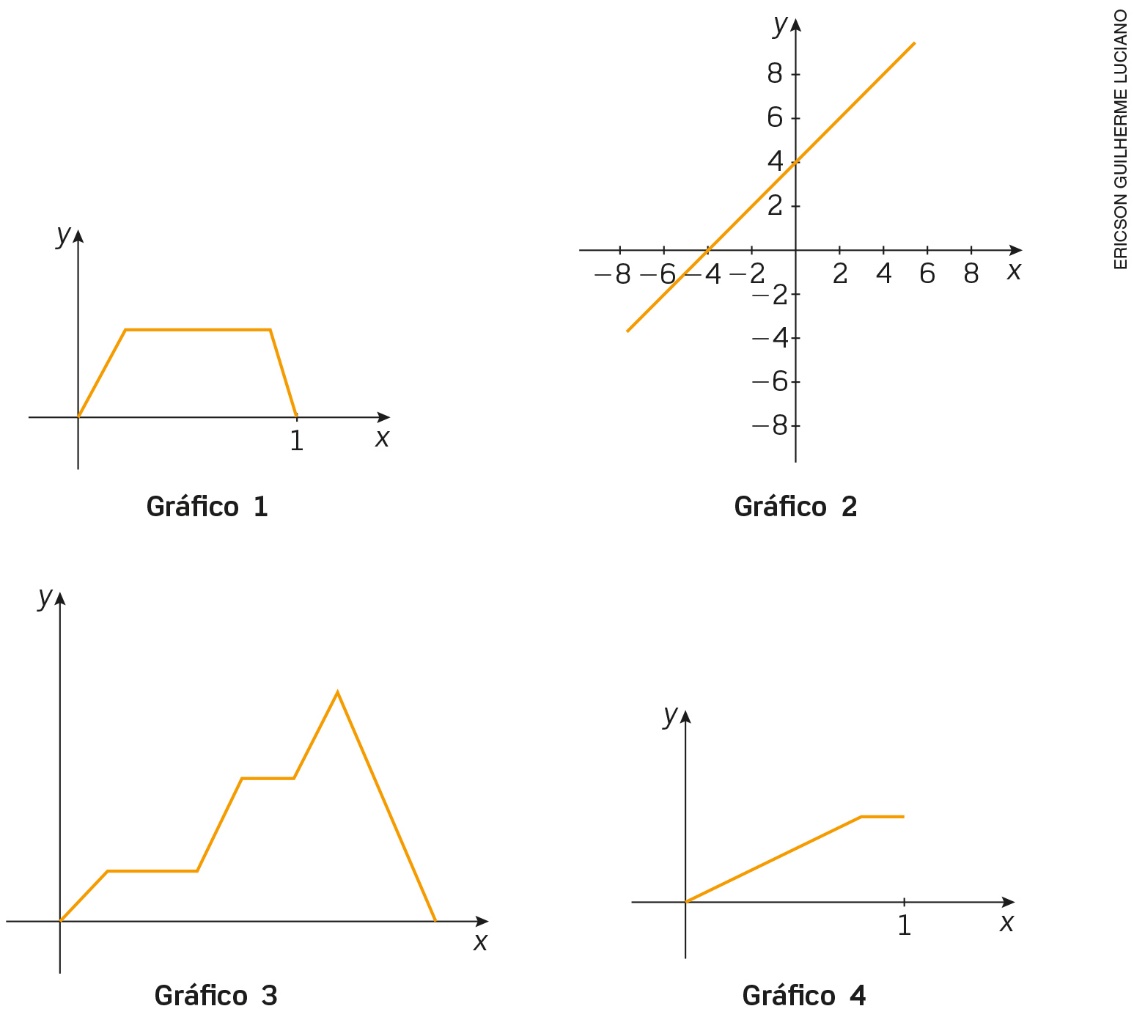 Assinale a alternativa que corresponde ao gráfico que representa uma equação de 1º grau com duas incógnitas.Gráfico 3 Gráfico 4Gráfico 1Gráfico 22. João está controlando as calorias que ingere no café da manhã. No café da manhã de sábado, ele consumiu 1 pedaço de bolo e 2 pãezinhos, o que deu um total de 110 gramas. No café da manhã de domingo, ele consumiu 2 pedaços de bolo e 1 pãozinho (iguais aos do dia anterior e com mesma massa), totalizando 130 gramas. Para calcular quantos gramas tem cada pedaço de bolo e cada pãozinho, João resolveu o seguinte sistema de equações de 1º grau:Sabendo que cada 10 gramas de bolo equivalem a 42 calorias e 10 gramas de pãozinho equivalem a 
27 calorias, assinale a alternativa que corresponde ao total de calorias consumida, no café da manhã, nesse final de semana. 2078736302433. Ana vai fazer uma colcha com losangos obtidos de retalhos retangulares. Veja a ilustração: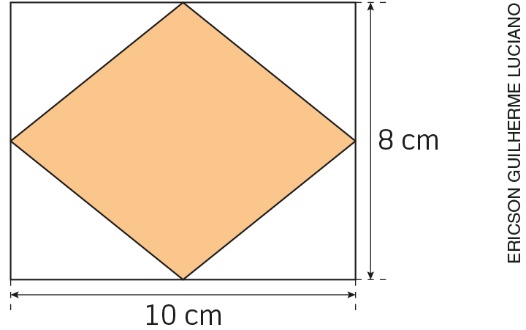 Assinale a alternativa que corresponde à área, em cm2, de cada losango. 40 80 36 204. Um círculo de área 16 m2 está inscrito em um quadrado: 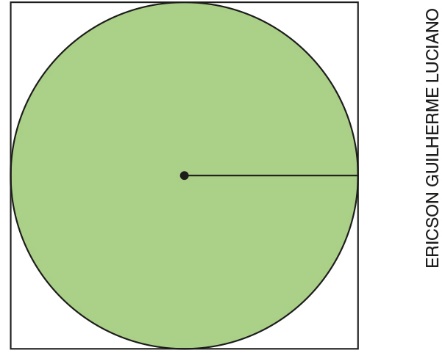 Assinale a alternativa que corresponde à área do quadrado, em m2. 864 164 5. A figura abaixo representa uma piscina com volume de 22,5 m³.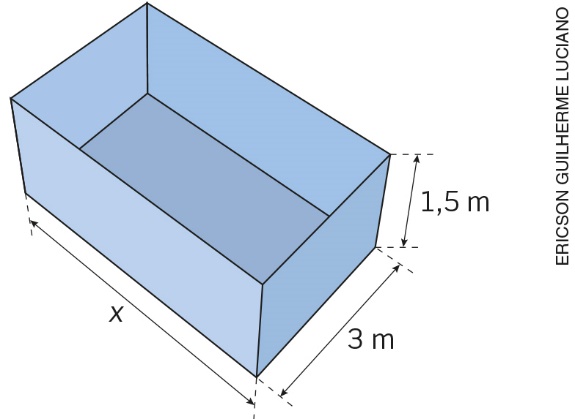 Assinale a alternativa que corresponde à medida da aresta x. 18 m10 m5 m6 m6. Sérgio deseja alugar uma bicicleta e fez uma pesquisa de preços em duas locadoras:Locadora A → Taxa fixa de R$ 20,00 e R$ 5,00 por dia → y = 5x + 20Locadora B → Taxa fixa de R$ 12,00 e R$ 8,00 por dia → y = 8x + 10 y = valor do aluguel; x = dias de aluguelNo gráfico a seguir está representado o seguinte sistema de equações de 1º grau: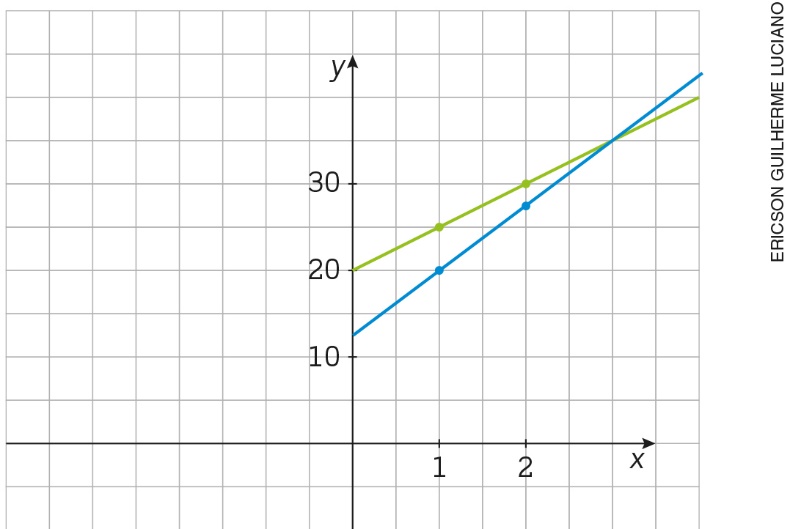 Analise o gráfico e responda às perguntas: Qual é o plano mais econômico para Sérgio, se desejar alugar a bicicleta por 2 dias? ___________________________________________________________________________________Qual é o plano mais econômico se ele desejar alugar a bicicleta por 5 dias?___________________________________________________________________________________Qual é o significado da intersecção das retas?______________________________________________________________________________________________________________________________________________________________________7. Ester representou em três tipos de gráfico os dados de uma pesquisa registrados nesta tabela: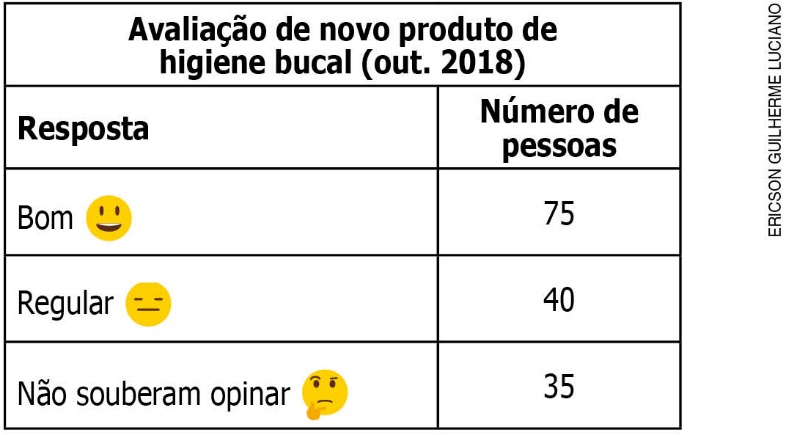 Dados obtidos pela pesquisa sobre o produto.Gráfico de colunas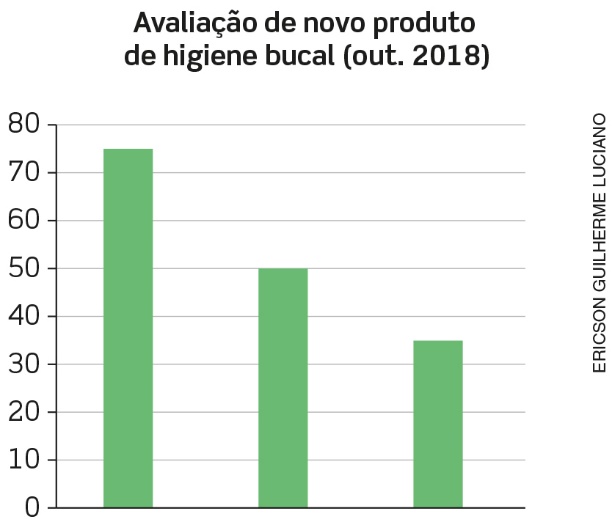 Dados obtidos pela pesquisa sobre o produto.Gráfico de setores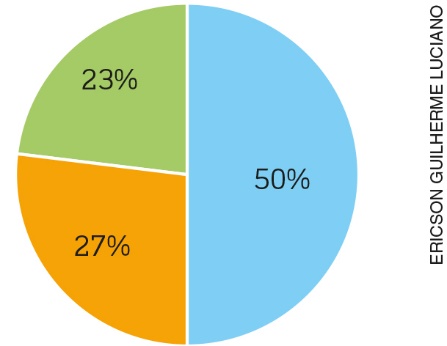 Gráfico pictórico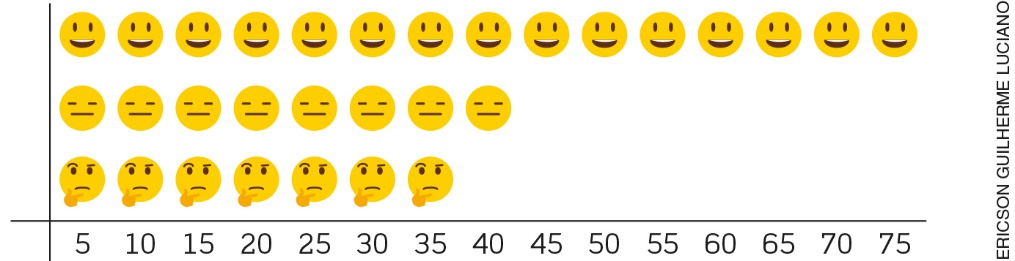 Relacione os dados da tabela com os gráficos construídos por Ester e aponte o que está correto e o que faltou em cada um deles, para que comuniquem de forma precisa os resultados dessa pesquisa. __________________________________________________________________________________________________________________________________________________________________________________________________________________________________________________________________________________________________________________________________________________________________________________________________________________________8. A seguir, temos um losango e suas diagonais. 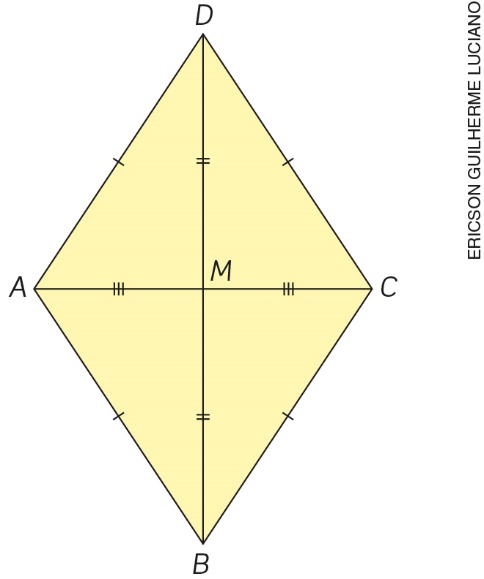 Por meio de congruência de triângulos, prove que as diagonais do losango são perpendiculares. 9. De acordo com dados mundiais, o gasto médio de água tratada e encanada é em torno de 5,4 m3 por pessoa em 1 mês. (Dados obtidos em: <http://www.procon.sp.gov.br/texto.asp?id=681>. Acesso em: 
28 ago. 2018.)Uma residência com quatro moradores, ao final de um mês, terá um consumo estimado de quantos litros de água?10. Para a Olímpiada de Jogos Esportivos da escola de Júlia, foi construído um pódio com as seguintes dimensões: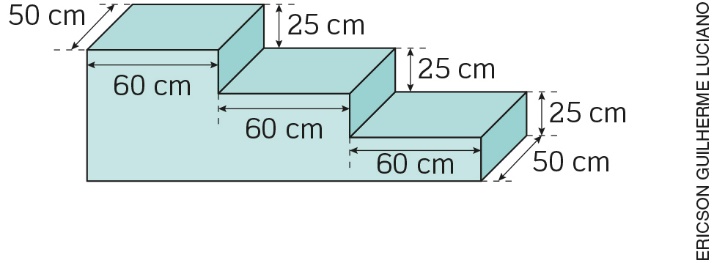 Qual o volume desse pódio?